СКАРЛАТИНАВозбудитель:стрептококк группы АИнкубационный период: от нескольких часов до 7 дней, максимально-12 днейЭпидемиология: больной опасен в первые 7-10 дней, при гнойных осложнениях-свыше 3-х недельИсточник инфекции: больной скарлатиной или другой формой стрептококковой инфекцииПути передачи: воздушно-капельный, контактно-бытовой, пищевой (через молоко)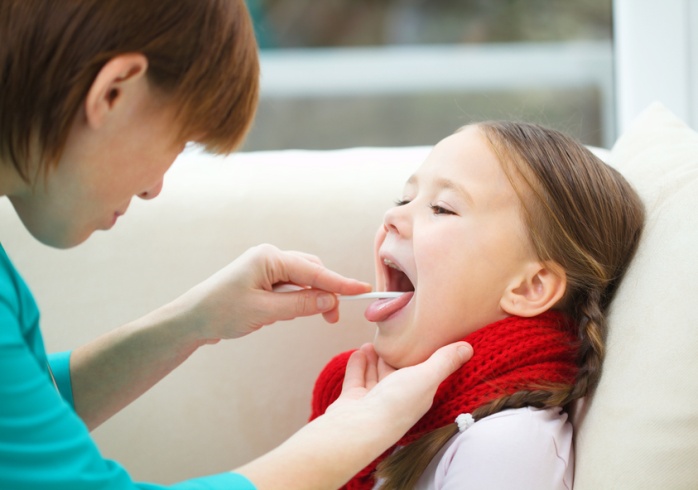 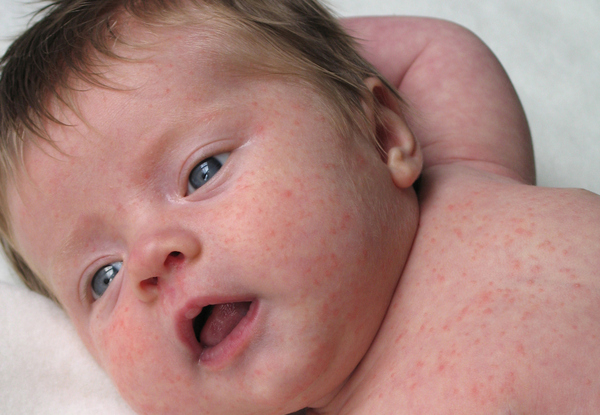 Клинические проявленияНачало заболевания острое. Первые проявления: повышение температуры,рвота, боль в горле.В конце 1-х-начале 2-х суток –мелкоточечная сыпь на гиперемированном фоне, носогубный треугольник остается бледным.После исчезновения сыпи через 3-7 дней начинается шелушение кожи-катаральная;-фолликулярная;-некротическая-катаральная;-фолликулярная;-некротическаяПрофилактикаИзоляция больного на 10 дней от начала заболеванияЭкстренное извещение в ЦГСЭНВ ДОУ детей допускают не ранее, чем через 22 дня от начала заболеванияКарантин 7 днейПрофилактикаИзоляция больного на 10 дней от начала заболеванияЭкстренное извещение в ЦГСЭНВ ДОУ детей допускают не ранее, чем через 22 дня от начала заболеванияКарантин 7 дней